Příklad z minula:Délky hran kvádru jsou v centimetrech vyjádřeny celým číslem. Stanovte povrchy všech různých kvádrů, jejichž objem je 30 cm³.Řešení:Objem zapíšeme pomocí prvočísel i jedničky: V = 30 = 1 . 2 . 3 . 5  Tvoříme všechny možnosti, jak z 1, 2 , 3 a 5 vybrat tři skupiny (ty reprezentují vždy jednu hranu kvádru). Jedna skupina bude jedno číslo, druhá skupina druhé číslo a třetí skupina bude součin zbývajících dvou čísel. Já jsem si zvolila systém, kdy jsem vždy vybrala jedno číslo a to postupně „přinásobovala“ k ostatním, abych získala tři různé možnosti………. možnost(1):  	1.2, 	3, 	5	-----------------------	2, 3, 5možnost(1): 	2,	1.3,	5	-----------------------	2, 3, 5 (už máme, proto škrtám)možnost(1):		2, 	3, 	1.5 	-----------------------	2, 3, 5 možnost(2): 	2.1,	3,	5	-----------------------	2, 3, 5 možnost(2):		1,	2.3, 	5	-----------------------	1, 5, 6možnost(2): 	1, 	3,	2.5	-----------------------	1, 3, 10	možnost(3):		3.1, 	2, 	5	-----------------------	2, 3, 5	možnost(3):		1,	3.2,	5	-----------------------	1, 5, 6možnost(3):		1, 	2, 	3.5 	-----------------------	1, 2,  15možnost(5):		5.1, 	2, 	3	-----------------------	2, 3, 5možnost(5):		1,	5.2,	3	-----------------------	1, 3, 10možnost(5):		1,	2,	5.3	-----------------------	1, 2, 15Je zde ale ještě jedna možnost zapsání objemu: V = 1. 1. 2. 3. 5  = 1. 1. 30Takže celkem pět možností. Dosadíme je do vzorce pro povrch S =  2. (ab + bc + ac).Výsledky budou 62 cm²; 82 cm², 86 cm², 94 cm² a 122 cm².Práce do úterýVypracujte krátký testík na podobnost, bude otevřený do úterý 24. 3.  do 19 hodin. Není na čas, takže odpovědi si promyslete.  Přihlaste se pod prvními písmeny z příjmení tak, abych vás rozeznala. https://kahoot.it/challenge/0513689?challenge-id=14ca705a-8904-4a0e-860c-3d130f374805_1584715494049Lze i v aplikaci Kahoot! 	Heslo: 0513689Nová látka do sešitu:Nadpis: JEHLAN - zapsat tabulku str. 5 uč. [2]Vypracujte 6/2, 4, a 7/5Zapište tabulku str. 7 a tabulku str. 8Nadpis: SÍŤ JEHLANU, POVRCH JEHLANU Ukázkové úlohy z obrázku níže si opište do sešitu a prostudujtePoté vypracujte 11/4A, 5, 6, 12/7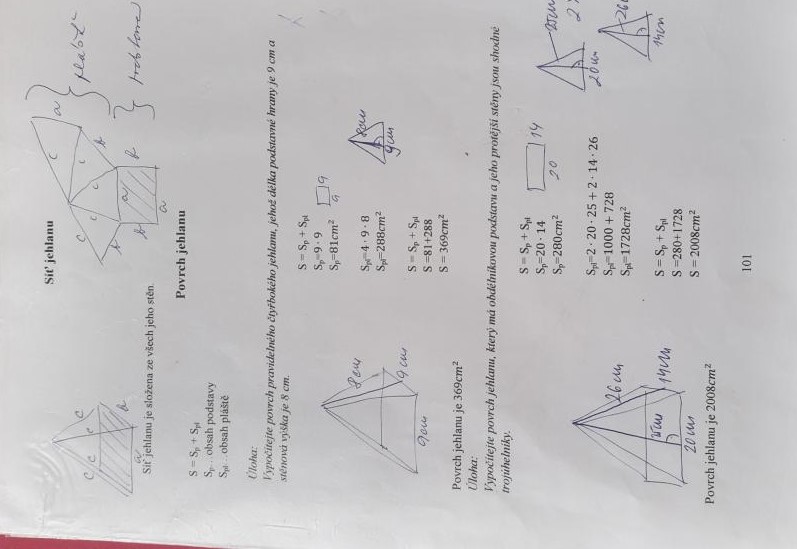 BONUSVzorek látky o hmotnosti 64 g obsahuje 95 % vody. Po vysušení se hmotnost vzorku snížila na 16 g. Kolik procent vody je nyní ve vzorku?9. A	MATEMATIKAZadáno:pá 20.3.Vypracovat do:út 24.3.